Publicado en Madrid el 02/03/2021 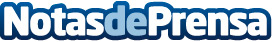 Clara Bennett presenta 'Las rosas del apocalipsis', un presagio reflexivo sobre el destino de la humanidadLa novela narra la vida de varios personajes cuyas vidas se entrelazan y juegan un papel fundamental en un inminente fin del mundoDatos de contacto:Editorial TregolamServicios editoriales918 675 960Nota de prensa publicada en: https://www.notasdeprensa.es/clara-bennett-presenta-las-rosas-del Categorias: Nacional Literatura http://www.notasdeprensa.es